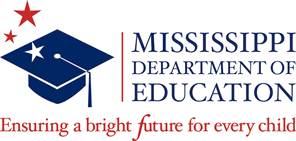 Education Scholarship Account (ESA)3rd Quarter Reimbursement Request Form(Due in office on or before February 28, 2020)-Post Marked Dates Are Not Accepted(Disbursement on March 27, 2020)ESA Account Number	____________________ESA Participant Name	_____________________________________________				(Last)			(First)			(Middle)Parent/Guardian Name	_____________________________________________				(Last)			(First)			(Middle)Phone Number		____________________Name of current school*     _____________________________________________*Please provide verification of the student’s current enrollmentEligible Expenses:Reimbursement Request Amount(a) Tuition/fees from eligible school(b) Textbooks(c) Payment to a tutor (Must include a copy of tutor’s license or certification.)(d) Payment for purchase of curriculum, including any supplemental materials required by the curriculum(e) Transportation expense to/from a provider paid to fee-for-service transportation provider(f) Tuition/fees for online learning programs or courses(g) Fees for nationally standardized norm-referenced achievement tests, including alternate assessments; Advanced Placement exams or similar courses; and any exams related to college/university adm.(h) Educational services or therapies from a licensed or certified practitioner or provider, paraprofessional, or educational aide (Must include of copy of license or certification.)(i) Services provided by a public school, incl. individual classes/ extracurricular programs(j) Tuition/fees at a postsecondary institution(k) Textbooks related to coursework at a postsecondary institution(l) Surety bond payments, if required by the Mississippi Department of Education (MDE)NOT CURRENTLY REQUIRED BY MDE(m) Consumable school supplies necessary for educational services therapy, daily classroom activities, and tutoring ($50 max. annually)(n) Computer hardware/software/technological devices if an eligible school, licensed/certified provider, or licensed medical professional verifies in writing it is essential to meet annual, measurable goals (Original signed copy of verification must be attached.) Total Amount of Funds Requested from participant’s ESA:$_,_ _ _._ _